SELECTMEN’S MEETING  AGENDAOctober 6th 20216:00PM Flag Salute 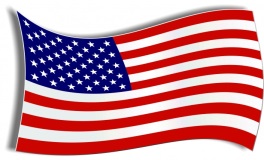 CALL TO ORDER: 6:00 PMROLL CALL: Geoff Johnson, Bill Rand, Nancy Hatch, Gerald Folster & Lee BryantDebbie Hodgins, Administrative Assistant GUEST:EXECUTIVE SESSION:NoneMINUTES:  Approve the Select Board minutes for September 7th, 2021 ADMINISTRATIVE ASSISTANT REPORT: Abatement for M Schoppee - need vote and signaturesLetters from MRC – InformationalLocal Fiscal Recovery Program - UpdateMonthly Reports - InformationalACO REPORT: Quarterly reportsCEO REPORT: See reportEDDINGTON FIRE DEPARTMENT:  InformationalPLANNING BOARD:  September 1st, 2021 - InformationalCOMPREHENSIVE PLAN COMMITTEE: September 1st, 2021 - InformationalNEW BUSINESS: OLD BUSINESS:TIF COMMITTEE:WORKSHOP:Election workshop Oct 12-13 will be remote ADJOURNMENT:Time:Motion: